Kardeljeva pl. 5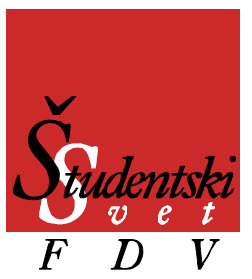 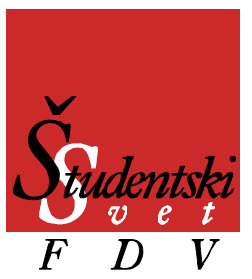 1000 Ljubljana www.ssfdv.org (01) 5805 250Prejeto dne:  	(izpolni ŠS FDV)KANDIDATURAIzjavljam,  da  (v  študijskem  letu  2015/2016)  kandidiram  za  članico  oz.  člana spodaj navedene kadere Fakutete za družbene vede. Ustrezam razpisanim pogojem in imam v tem študijskem letu status študentke oz. študenta Fakultete za družbene vede.S podpisom dovoljujem, da ŠS FDV preveri moj status in spodaj navedene podatke ter jih objavi na oglasnih deskah in spletni strani ŠS FDV.V Ljubljani,	Podpis:IME IN PRIIMEK:VPISNA ŠTEVILKA:ŠTUDIJSKA SMER IN LETNIK:KATEDRA, ZA KATERO KANDIDIRAM:NAČIN ŠTUDIJA:REDNI	IZREDNIE-POŠTNI NASLOV:GSM: